Publicado en Málaga el 05/02/2024 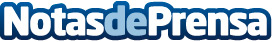 Fundido disfruta con 30 menores de la Fundación Olivares su propuesta innovadora de camperosEl restaurante, abierto recientemente en calle Ángel, demuestra con esta acción solidaria su compromiso con la lucha contra el cáncer infantilDatos de contacto:Helena MuñozFANS Marketing674255708Nota de prensa publicada en: https://www.notasdeprensa.es/fundido-disfruta-con-30-menores-de-la Categorias: Nacional Gastronomía Andalucia Restauración Solidaridad y cooperación http://www.notasdeprensa.es